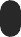 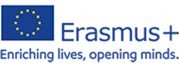 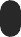 ANSØGNING OG TILMELDING TIL UDDANNELSESREJSEPERSONOPLYSNINGERNavn 	 Adresse 	 Email 	 Fødselsår 	 Uddannelsesretning/fag 	 Engelskniveau 	Er optaget på Talentakademiet?	Ja	NejLÆRESTEDSOPLYSNINGERNavn på virksomhed 	 Adresse 	 Kontaktperson 	 Email 	Beskriv kort, hvorfor du ønsker at deltage på uddannelsesrejsen den 3.11. – 17.11. 2024:BINDENDE TILMELDINGAnsøgers underskrift 	 Kontaktperson på læresteds underskrift 	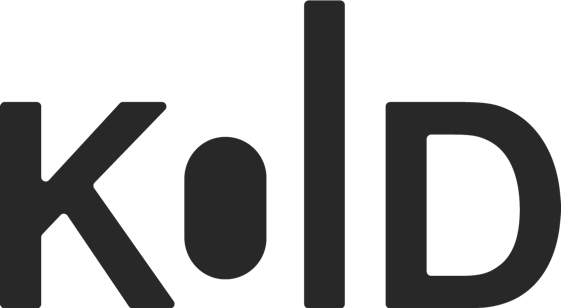 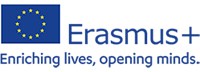 Deltagerdata for Erasmus+ Uddannelse- og praktikopholdPersonlige oplysningerFulde navnUddannelseFagKlasseFødselsdag (dd-mm-åååå)KønNationalitetMobilnummerE-mailAdressePostnummer (1234)ByBank (navn)Bank (reg. nr.)Bank (kontonummer)Pårørende oplysningerPårørendes navnPårørendes relationPårørendes mobilnummerPårørendes e-mailPårørendes adressePostnummer (1234)By